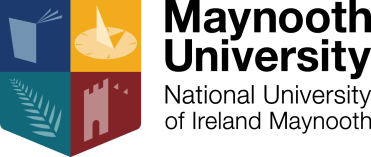 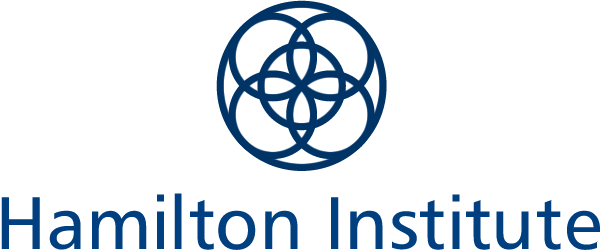 NEW PHD OPPORTUNITY AT THE HAMILTON INSTITUTE, MAYNOOTH UNIVERSITY, KILDARE, IRELANDTopic: Data privacy for big data / machine learning.About the position: The PhD student will conduct research within the area of data privacy for big data.  Focus is on the use of big data for machine learning and data mining.   The PhD student will be supervised by Prof. Vicenç Torra: http://www.mdai.cat/vtorraThis position is within INSIGHT2, the SFI Research Centre for Data Analytics (https://www.insight-centre.org/). Thus, the student will form part of a research cluster that also includes Dublin City University, National University of Ireland Galway, University College Cork, University College Dublin. The student will be located at the Hamilton Institute, Maynooth University, Maynooth, Co. Kildare, Ireland.  The studentship is for 48 months and includes a tax free stipend of €18,500 per annum and the payment of academic fees up to a maximum of €5,500 per annum, as well as a computer and travel allowance. Requirements:- Degree in computer science/engineering, mathematics, or related areas- Good knowledge of programming, especially for implementing efficient algorithms- Good knowledge of mathematics and statistics- Good knowledge of machine learningApplication Procedure:- a motivation letter, explaining the interest and experience in the proposed research fields- a detailed CV (including names and contact details of at least two references)Send the above documentation to Hamilton@mu.ie with PhD on data privacy in the subject.Closing Date: 15th January 2020For enquiries contact: Vicenc.Torra@mu.ie